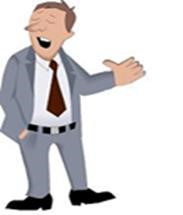 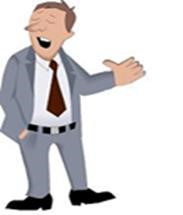 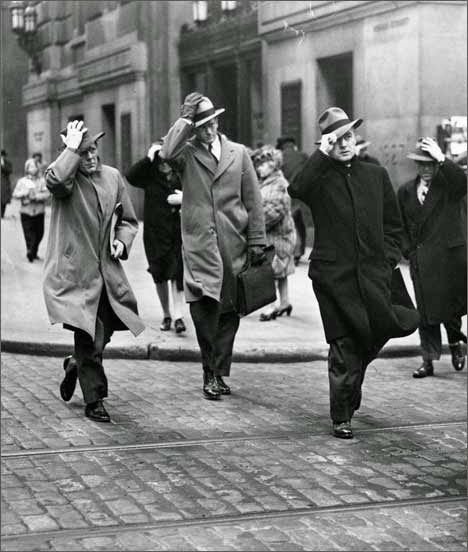 PowerTalk Power ClubTM  Program Meeting AgendaThursday, March 14, 2024OPEN 6:30am   President’s Welcome & 		    	 	Vitalia Bryn-Pundyk, M.Ed/DTM/DPP Brief Introductions		6:40am   Meeting Emcee’s Opening                                  		Roman Pundyk, DTM/DPP  Meeting theme:  The Month of March 	  Quote:  "March 4th, the only day that is also a sentence!" - John Green6:45am   Ice Breaker Speech (4-6 min)      			Paula Farmer “The Power to Believe!”BODY 6:52am   Business Commercial #1 (1-2 min)         			Roman Pundyk, DTM/DPP6:55am   Business Commercial #2 (1-2 min)         			Naomi Babcock6:58am   Keynote Speech (10-15 min)        			Vitalia Bryn-Pundyk, M.Ed/DTM/DPP  	 “The Power of Exuberance!”7:14am   Share, Show, & Tell (1-2 min)            			Crystal Anderson7:17AM  “How To” Demo Speech  (5-7 min)			Amy Amaan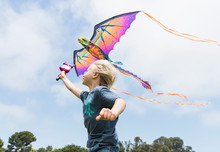 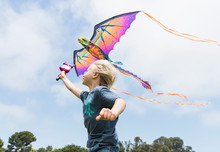  “How to Elevate Your Business with the Advantage of Strategic HR!”7:25am   Stretch Break (5 min)		7:30am   Mini-Workshop Presentation (15-30 min)  		Diane Windingland, DTM/SPP 	           	  “How to BE a Dynamic Public Speaker!”8:01am   Humorist (1-2 min) 					Norm Johnson-Korbuly8:04am   Talking Points (3-6 questions) 				Lili Korbuly-Johnson, BPP8:15am   Tipster (2-4 min)					Norm Johnson-Korbuly 8:20am   Business Commercial #3 (1-2 min)			Vitalia Bryn-Pundyk, M.Ed/DTM/DPP8:23am   Business Commercial #4 (1-2 min) 			Vitalia Bryn-Pundyk, M.Ed/DTM/DPPEVALUATIONS8:26am   Ice Breaker (2-3 min)				Vitalia Bryn-Pundyk, M.Ed/DTM/DPP8:30am   Keynote (2-3 min)					Gwen Briesmeister8:34am   “How-To” Demo (2-3 min) 				Gwen Briesmeister8:38am   Mini-Workshop (2-3 min)				Vitalia Bryn-Pundyk, M.Ed/DTM/DPP8:42am   Timer’s Report (2-3 min)				Steve Compton, DTM8:45am   General Eval. & Guest Comments			Vitalia Bryn-Pundyk, M.Ed/DTM/DPPCLOSE8:50am   Announcements, Closing Remarks			Vitalia Bryn-Pundyk, M.Ed/DTM/DPP                Thank you & Meeting adjourned.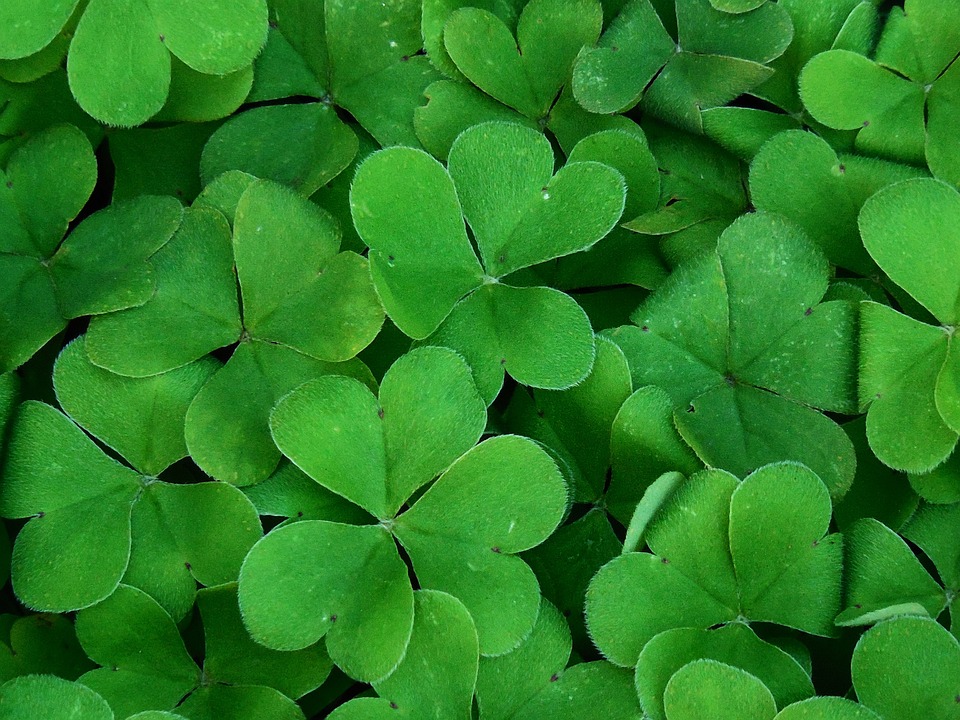 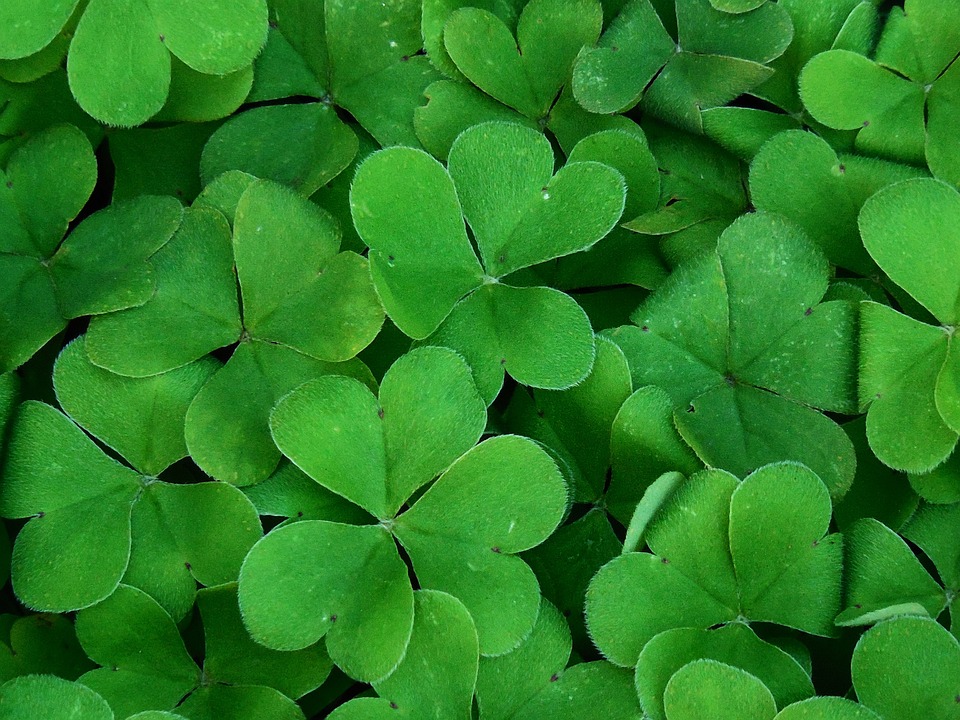 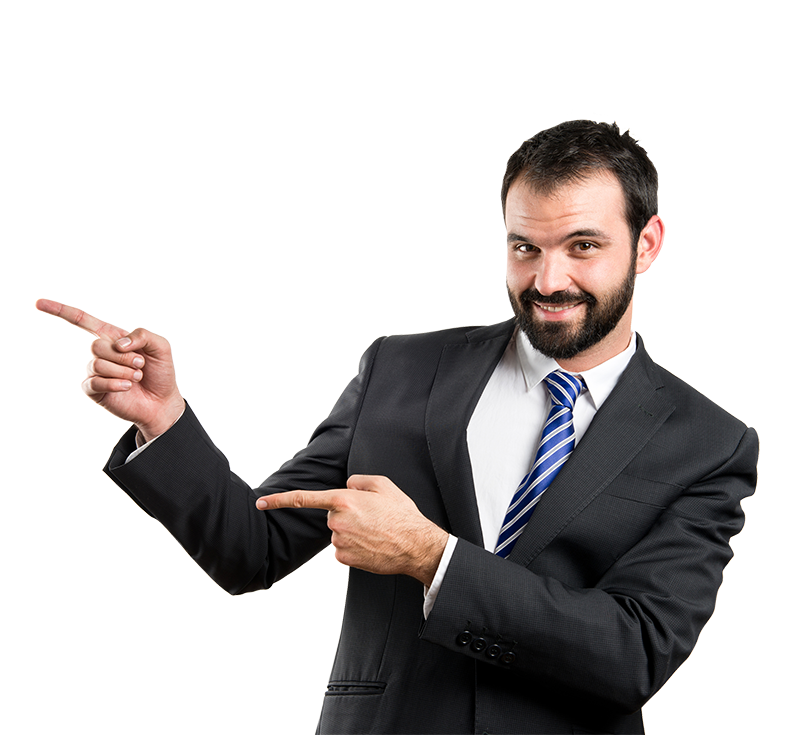 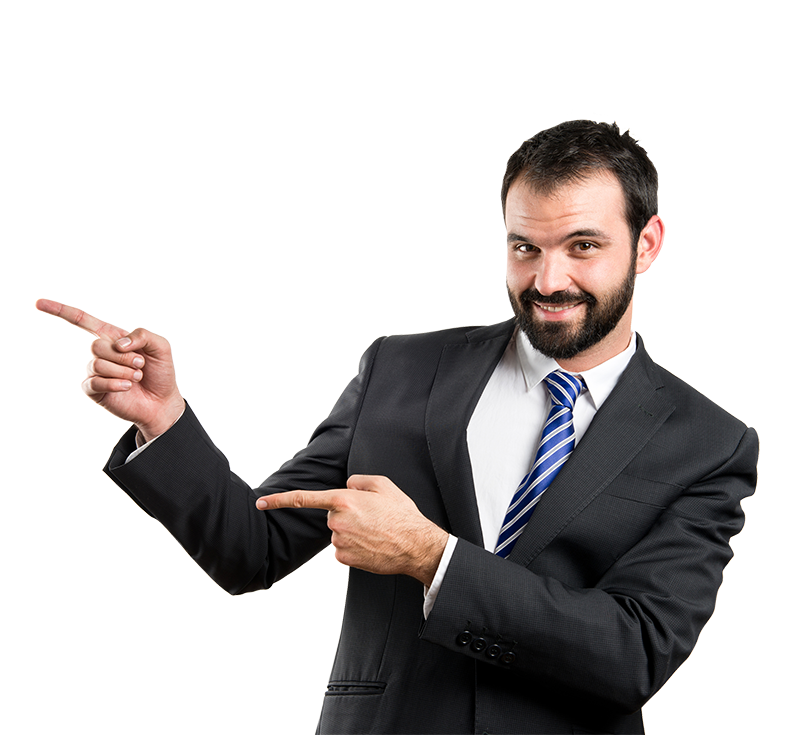 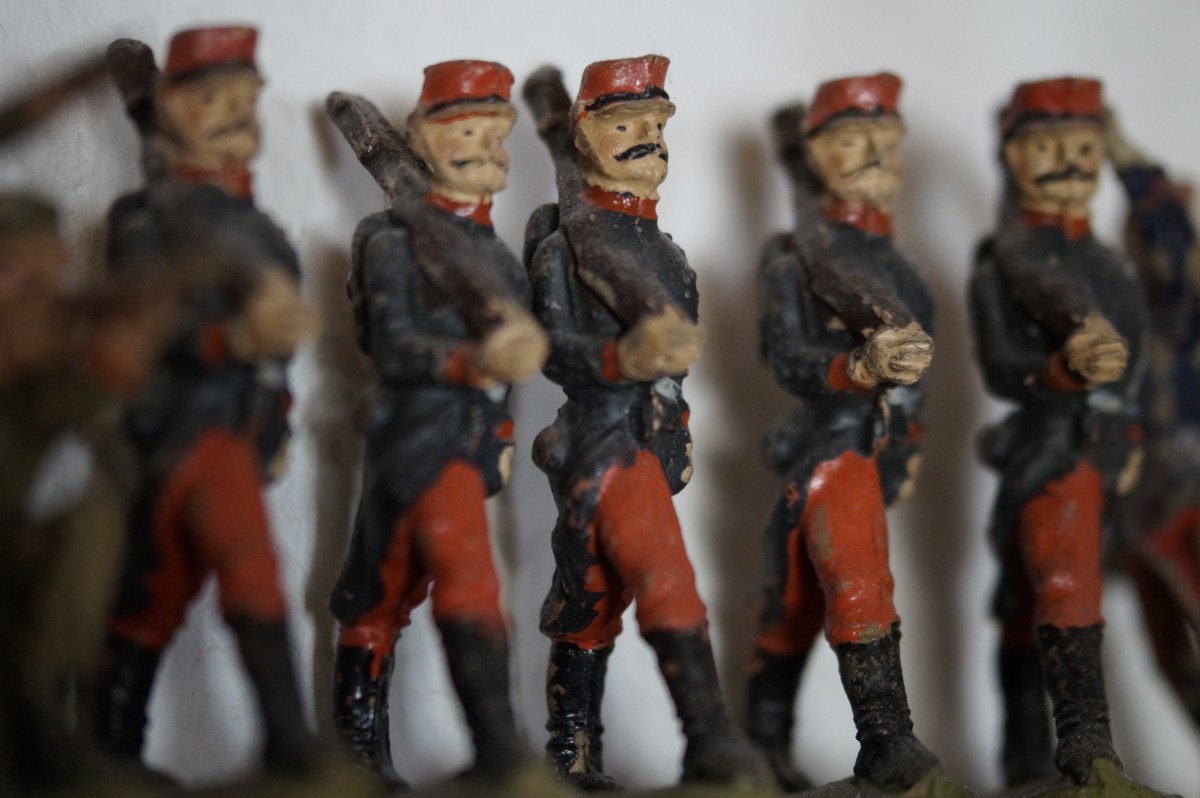 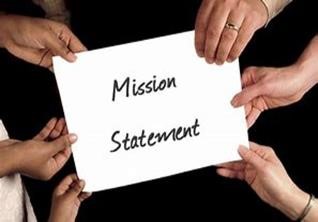 Our Mission: The mission of the PowerTalk Power Club is to educate, entertain, and engage our Power Pal members to participate in fun, alternative yet complementary professional development meetings where every member has the opportunity to prospect, promote, and present their programs, products, and services in order to enhance their own business and professional growth.  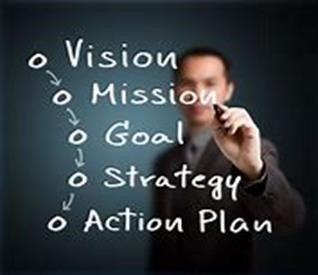 Our Vision: The PowerTalk Power Club is designed to empower you. We invite you to participate as a “Power Pal” Speaker and a Powerful Networker.  Our interactive professional learning environment will support your development as a VIP Speaker, Entrepreneur, and Small Business Leader.  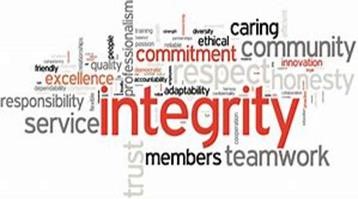 Our Values: Members of this club seek to support one another through effective feedback in the form of speaker presentation evaluations, networking and referrals, and sharing resources that can help our members achieve their personal and professional development goals. 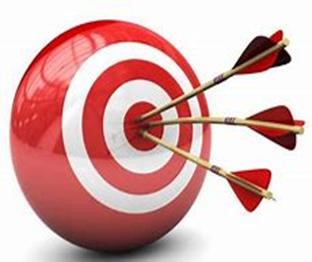 Our Overall Objective: Our overall objective is to encourage all our Club Members to continue to grow as business professionals and to help foster a supportive and fun social environment for personal enrichment.Early Morning MotivationEarly Morning MotivationEarly Morning MotivationRise ‘n Shine!  These early AM Zoom meetingshappen on the 2nd Thursday and the 2nd Fridayof each month from 6:30AM – 9:00AM Central time.  12 Thursday sessions - $12012 Friday sessions - $120   Thursdays                           Fridays                       January 11                           January 12                           February 8                           February 9                          March 14                             March 8                               April 11                                April 12May 9                                   May 10June 13                                 June 14July 11                                  July 12August 8                              August 9September 12                    September 13October 10                         October 11November 14                     November 8December 12                     December 13Rise ‘n Shine!  These early AM Zoom meetingshappen on the 2nd Thursday and the 2nd Fridayof each month from 6:30AM – 9:00AM Central time.  12 Thursday sessions - $12012 Friday sessions - $120   Thursdays                           Fridays                       January 11                           January 12                           February 8                           February 9                          March 14                             March 8                               April 11                                April 12May 9                                   May 10June 13                                 June 14July 11                                  July 12August 8                              August 9September 12                    September 13October 10                         October 11November 14                     November 8December 12                     December 13Rise ‘n Shine!  These early AM Zoom meetingshappen on the 2nd Thursday and the 2nd Fridayof each month from 6:30AM – 9:00AM Central time.  12 Thursday sessions - $12012 Friday sessions - $120   Thursdays                           Fridays                       January 11                           January 12                           February 8                           February 9                          March 14                             March 8                               April 11                                April 12May 9                                   May 10June 13                                 June 14July 11                                  July 12August 8                              August 9September 12                    September 13October 10                         October 11November 14                     November 8December 12                     December 13Rise ‘n Shine!  These early AM Zoom meetingshappen on the 2nd Thursday and the 2nd Fridayof each month from 6:30AM – 9:00AM Central time.  12 Thursday sessions - $12012 Friday sessions - $120   Thursdays                           Fridays                       January 11                           January 12                           February 8                           February 9                          March 14                             March 8                               April 11                                April 12May 9                                   May 10June 13                                 June 14July 11                                  July 12August 8                              August 9September 12                    September 13October 10                         October 11November 14                     November 8December 12                     December 13Rise ‘n Shine!  These early AM Zoom meetingshappen on the 2nd Thursday and the 2nd Fridayof each month from 6:30AM – 9:00AM Central time.  12 Thursday sessions - $12012 Friday sessions - $120   Thursdays                           Fridays                       January 11                           January 12                           February 8                           February 9                          March 14                             March 8                               April 11                                April 12May 9                                   May 10June 13                                 June 14July 11                                  July 12August 8                              August 9September 12                    September 13October 10                         October 11November 14                     November 8December 12                     December 13Power Talk Power LunchesPower Talk Power LunchesPower Talk Pizza PanelsPower Talk Pizza PanelsMeet on Zoom 11:30AM – 1:00PM on the second Tuesday of each quarter.  4 quarterly sessions - $40Meet on Zoom 11:30AM – 1:00PM on the second Tuesday of each quarter.  4 quarterly sessions - $40Meet at Frankie’s Chicago Style Pizza, 3559 Winnetka Ave. N, New Hope, MN, from 6:00PM-9:00PM on the following Tuesdays.4 quarterly sessions  - $60Meet at Frankie’s Chicago Style Pizza, 3559 Winnetka Ave. N, New Hope, MN, from 6:00PM-9:00PM on the following Tuesdays.4 quarterly sessions  - $60January 9January 9April 9March 12July 9June 11October 8October 8September 10December 10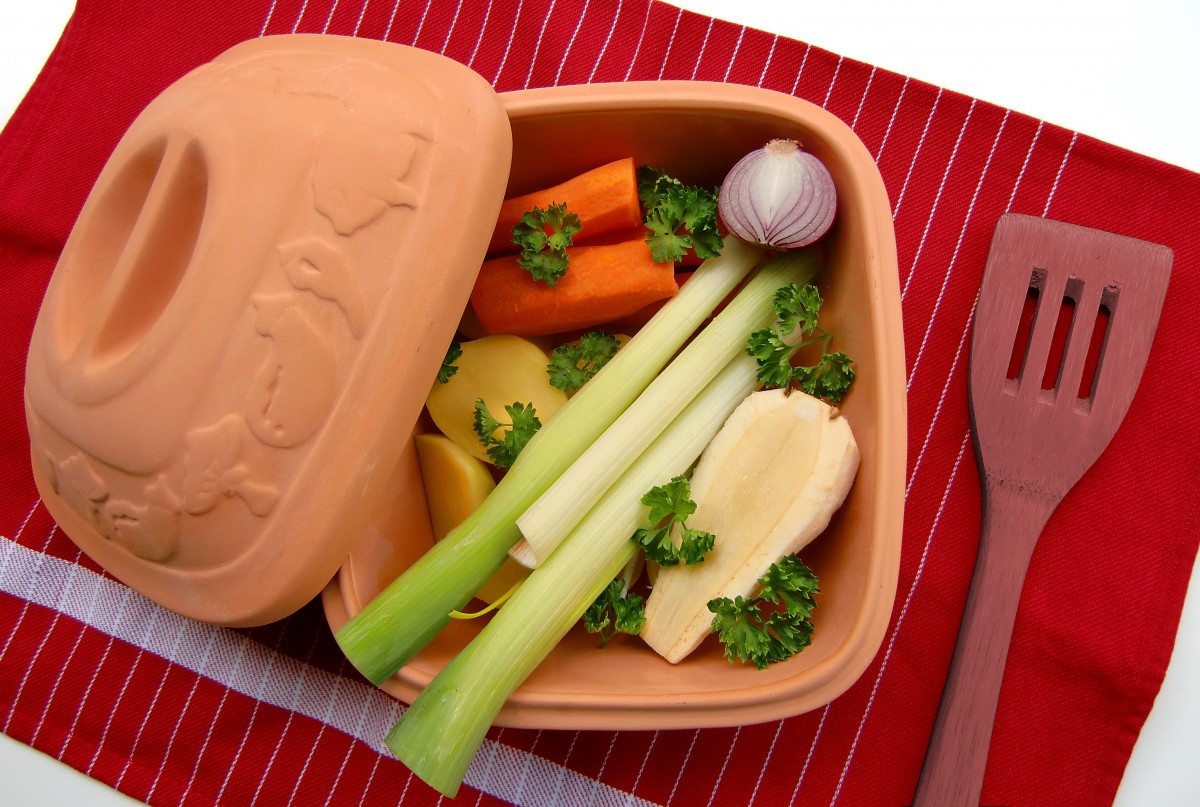 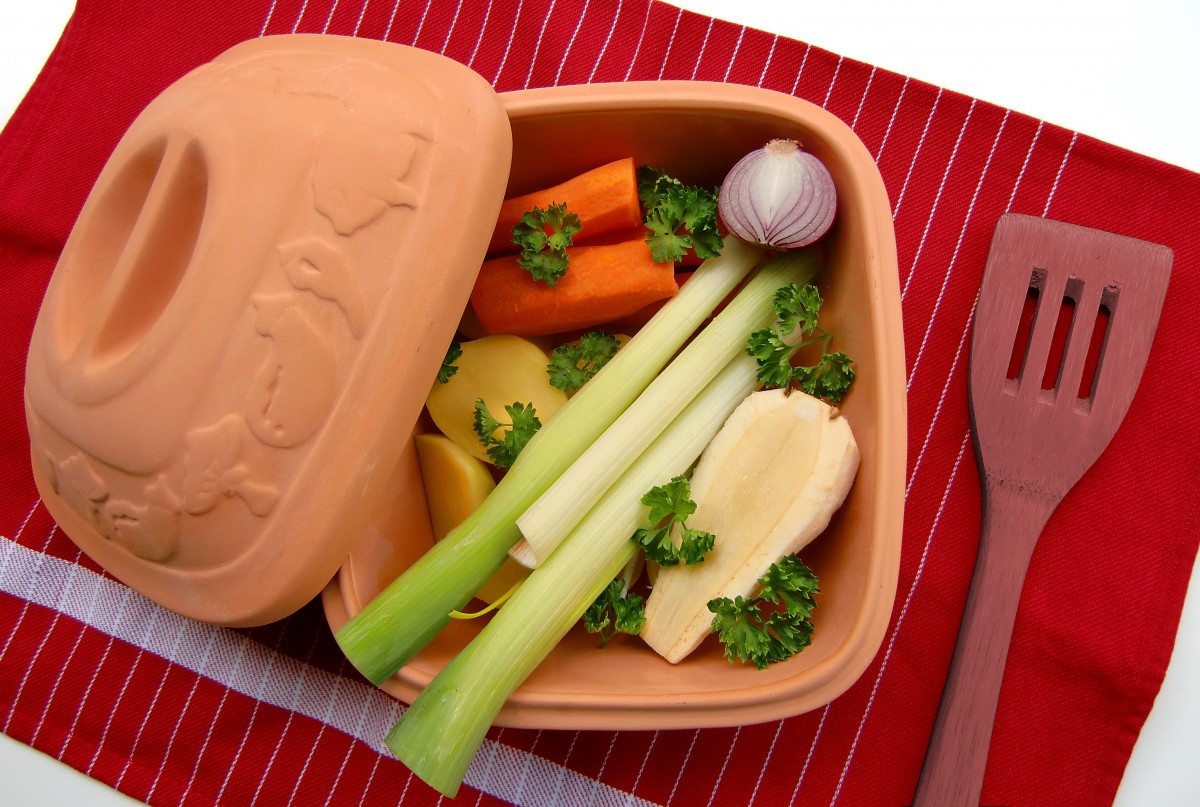 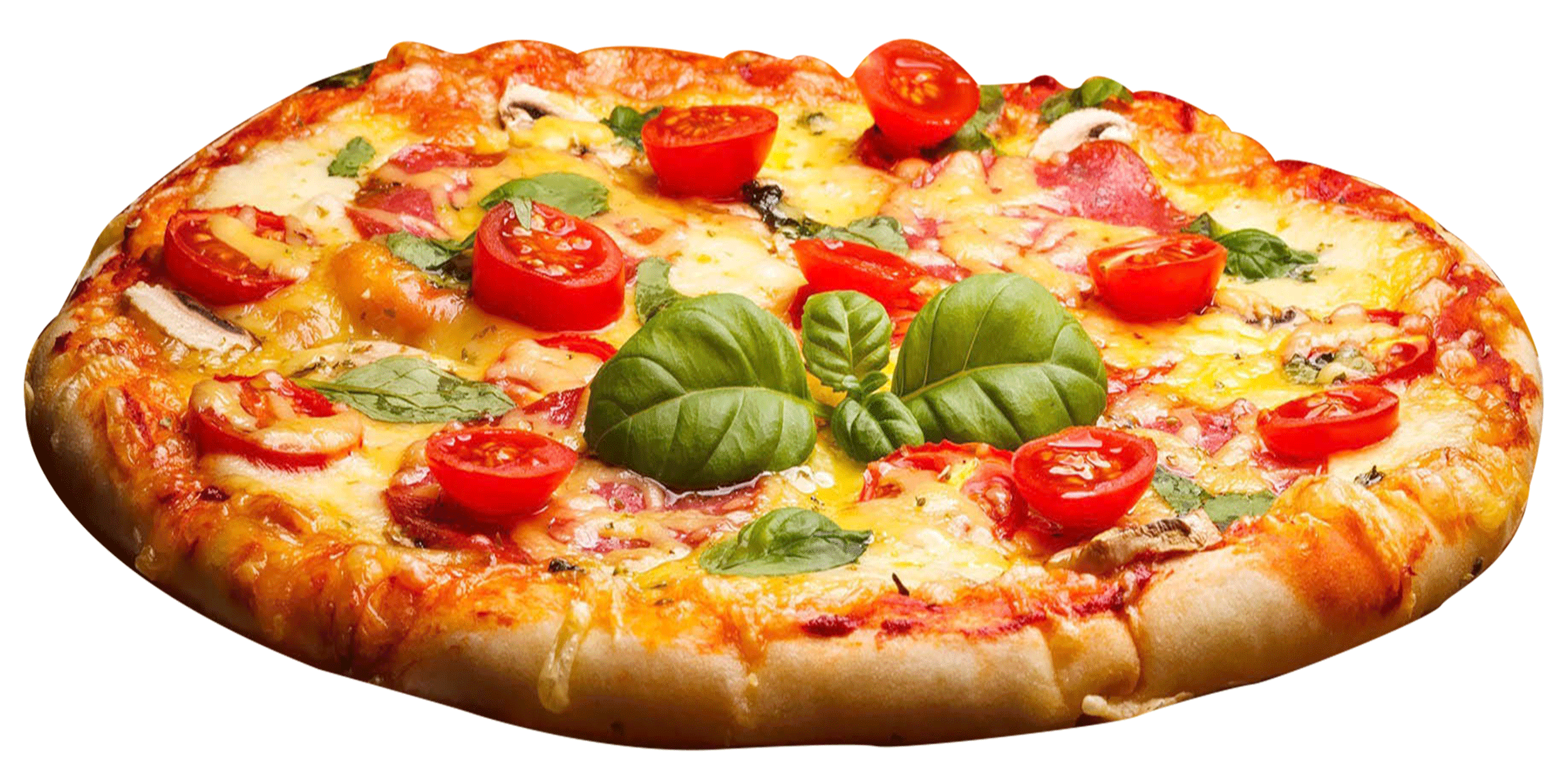 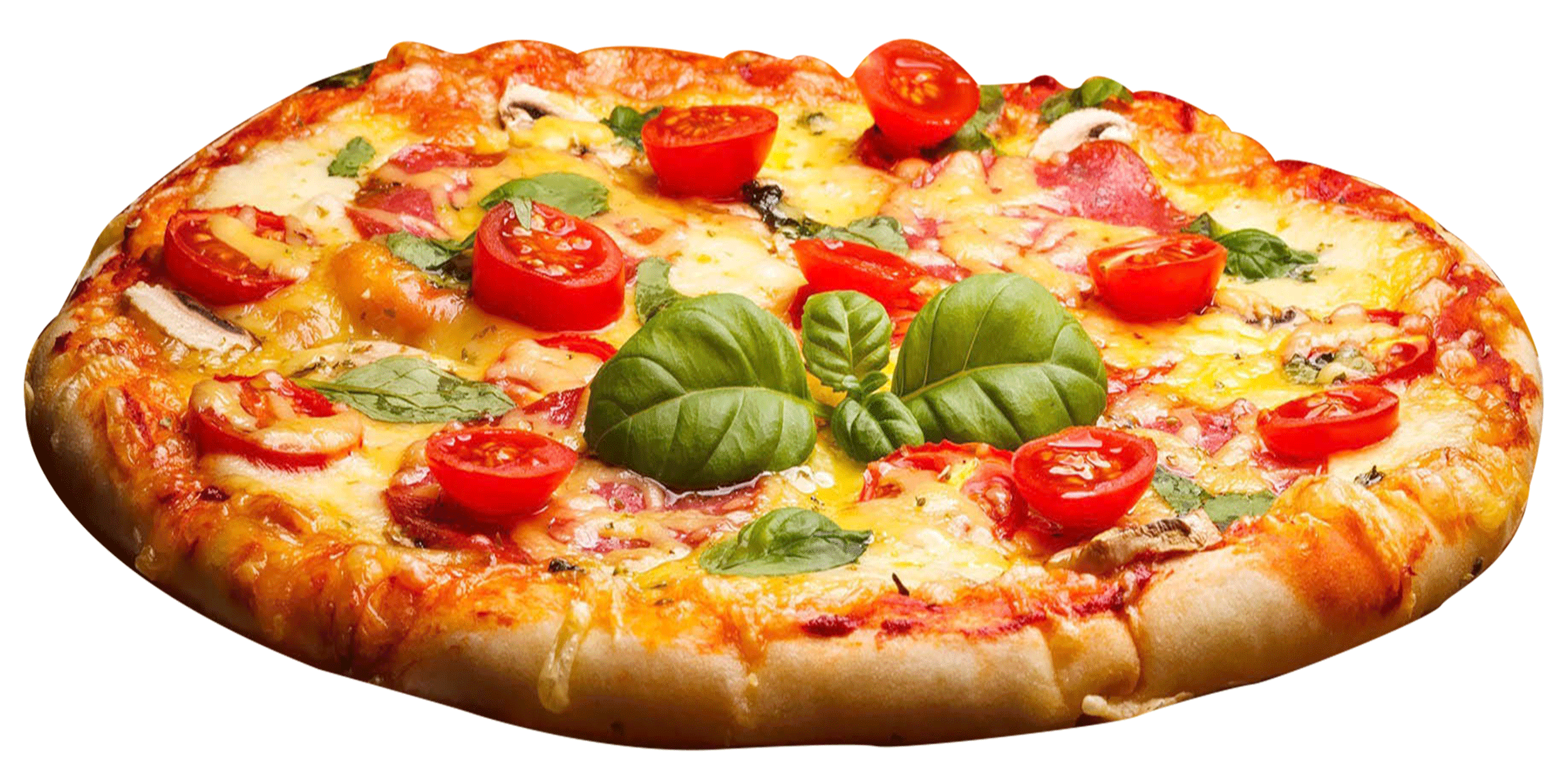 Power Talk Prime Time DinnersPower Talk Prime Time Dinners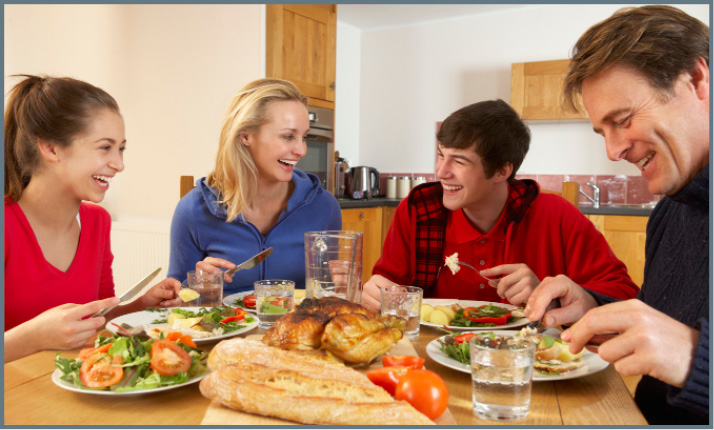 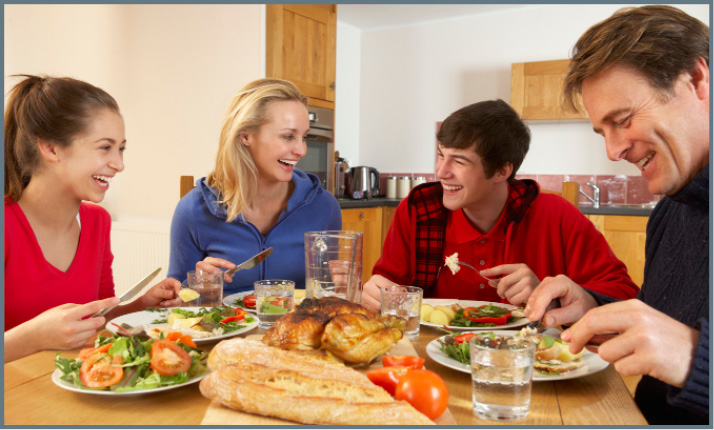 Meet in the Power Talk Party and Workshop Room at Pundyk’s Private Lakeshore Residence in Hutchinson from 5:00PM-9:00PM on the following Tuesdays.  4 Quarterly sessions - $80Meet in the Power Talk Party and Workshop Room at Pundyk’s Private Lakeshore Residence in Hutchinson from 5:00PM-9:00PM on the following Tuesdays.  4 Quarterly sessions - $80Meet in the Power Talk Party and Workshop Room at Pundyk’s Private Lakeshore Residence in Hutchinson from 5:00PM-9:00PM on the following Tuesdays.  4 Quarterly sessions - $80February 13February 13May 14August 6November 13November 13